МИНИСТЕРСТВО ПРОСВЕЩЕНИЯ РОССИЙСКОЙ ФЕДЕРАЦИИфедеральное государственное бюджетное профессиональноеобразовательное учреждение «Себежское специальное учебно-воспитательное учреждение закрытого типа»__________________________________________________________________Ул. Челюскинцев,44 Себеж,182250 тел.(81140) 21-394 факс (81140) 21-394E-mail: lebed8@inbox.ru www.sebezhspu1.ru________№______/_______на №_________от________Военно - патриотический клуб «Братство»имени Героя Советского СоюзаВ.Г. Владысева                                                                                                        Автор  :  Коршунова Елена Олеговна	                                                                  педагог - организатор Куратор  Ст. воспитатель и руководитель физ.воспитанияПономарев Р.В.г.Себеж2022 – 2023  учебный годПатриотический клуб «Братство»ФГБОУ «Себежское СУВУ»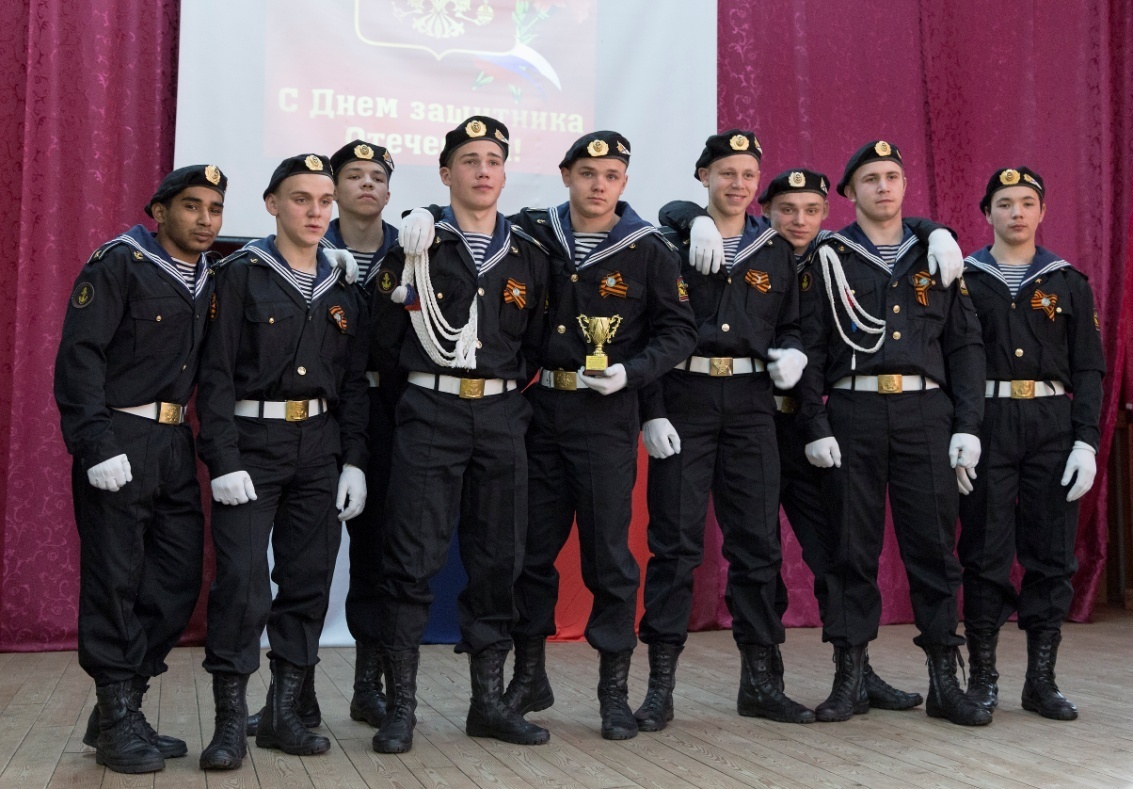 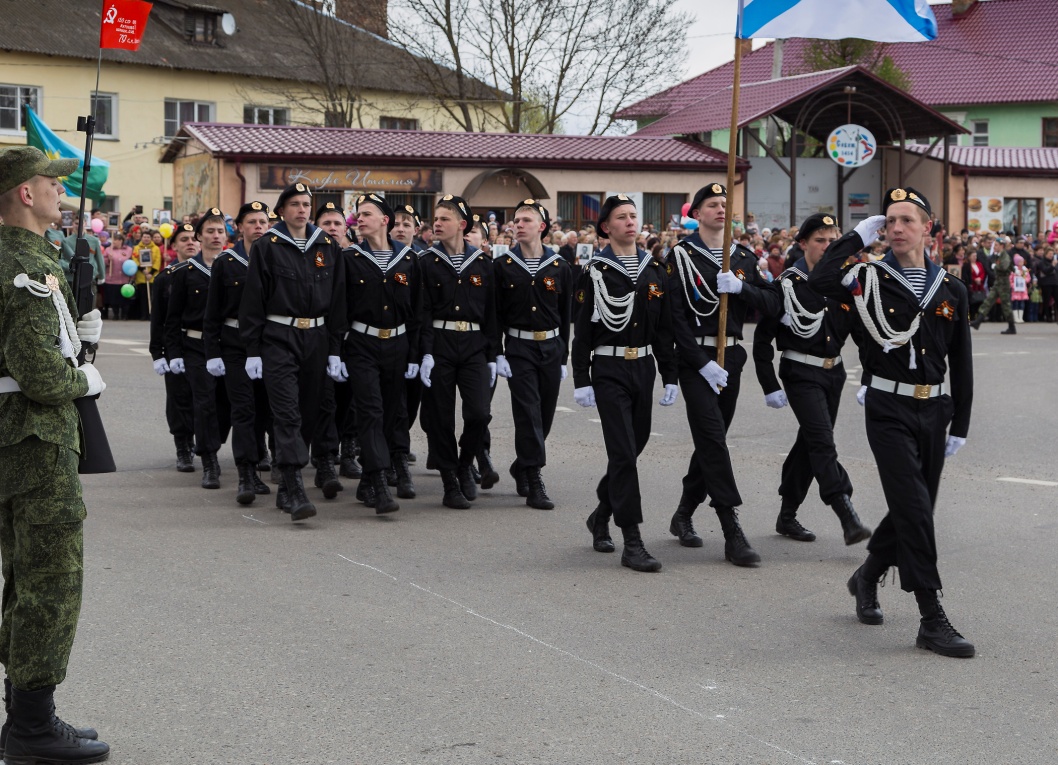 ОглавлениеАннотация проекта                                                                              4Актуальность проекта                                                                         5Цели и задачи проекта                                                                        6Описание проекта                                                                              7-8Основные этапы реализации проекта                                               9-12Ожидаемые результаты                                                                     13Механизм оценки результатов                                                         14-25Дальнейшее развитие проекта                                                          26Приложение                                                                                       27-49Аннотация проектаПатриотический клуб «Братство»ФГБОУ «Себежское СУВУ»Проект посвящен занятости подростков «Группы риска» Федерального государственного бюджетного профессионального образовательного учреждения для обучающихся Себежского специального учебного воспитательного учреждения.Клуб «Братство» включает в себя следующие приоритетные направления по работе с молодежью:Патриотическое воспитание молодежи;Развитие добровольческой (волонтерской) деятельности;Воспитание подростков, находящихся в трудной жизненной ситуации.Развитие лидерского потенциала молодежи и молодежного самоуправления.В программу воспитания входит следующее содержание: физическая, строевая, медицинская подготовка, тропа выживания. Важной частью для подростков из «группы риска» является морально – психологическая подготовка. Обучающиеся клуба знакомятся с именами и подвигами Героев района и области с участием опыта работы служащих Псковской 6 роты 76 гвардейской десантно-штурмовой дивизии, опыта работы пограничников и участников, побывавших в «горячих точках». Одна из главных задач клуба – воспитание физически и нравственно здорового поколения, пропаганда здорового образа жизни, профориентация, подготовка юношей к службе в ВС РФ, взаимопонимание и сотрудничество между подростками и педагогами. В проекте отдельным пунктом стоит работа и привлечение военнослужащих запаса.Актуальность проектаИдеология потребления, культ денег, снижение престижа службы в Армии и уровня образованности, переориентация детей и подростков на ценности западной и американской культуры – все это является следствием дефицита патриотического и нравственного воспитания, как в школе, так и в семье. Семейное воспитание – сложная система, которая существует сегодня в тяжелейших условиях. Наши обучающиеся находились в социально не благополучных семьях с дефицитом внимания и материального благополучия в обычной жизни, поэтому совместная деятельность, педагогов и общественности через клуб «Братство» способствует установлению открытых, доверительных, уважительных отношений между взрослыми и обучающимися, формирует умение действовать коллективно, развивает навыки самоуправления, лидерские качества.Цели и задачи проектаЦель проекта:Воспитание подрастающего поколения в духе любви и уважения к своей Родине, пропаганда здорового образа жизни. Осознание участниками проекта, что Родина – это не только живое чувство родственности между человеком и окружающими его близкими, но и государство Россия, которое надо любить, беречь, защищать и гордиться им.Задачи проекта:Подготовка юношей к службе в рядах Вооруженных Сил Российской Федерации. Профориентация.Воспитание поколения, здорового физически и нравственно.Привитие трудовых, спортивных и военно – прикладных навыков.Пропаганда здорового образа жизни.Организация активного познавательно – развлекательного досуга обучающихся.Организация работы по реабилитации подростков.Сотрудничество с военнослужащими запаса.Развитие коммуникативной компетентности: умение вести диалог, договариваться в группе, отстаивать свое мнение и уважать чужое.Создание благоприятной среды через снятие психологического напряжения.Развитие навыков самоуправления, лидерских качеств.Описание проектаПредложить подросткам и педагогическому составу новые формы патриотического воспитания – одна из главных наших задач. Патриотический клуб работает на базе Себежского СУВУ в тесном контакте с военкоматом, «Молодежным центром» и всеми заинтересованными структурами. Основу его составляют несовершеннолетние подростки – юноши. Подростки, имеющие хорошие организаторские способности. Разработана эмблема и форма «Морской пехоты», определены права и обязанности членов клуба, меры поощрений и взысканий. Программа разработана и утверждена сроком на один год с последующей коррекцией.Внешние субъекты поддержки социализации – важный ресурс для воспитания подрастающего поколения:- Комиссия по делам несовершеннолетних и защите их прав Администрации Себежского района и Псковской области.- Себежский районный суд.- Отдел судебных приставов Себежского и Пустошкинского районов.- МБУК «Районный культурный центр».-Администрация Себежского района.- МАУ «Информационный центр «Себежского района».- Учреждения здравоохранения Псковской области.- МО МВДРФ «Себежский».- Территориальный отдел Себежского района главного государственного управления социальной защиты населения Псковской области (отдел опеки и попечительства).- МУП Себежского района «Районная газета «Призыв».- МОУДОД «Себежский детско-юношеский клуб физической подготовки».- Аналогичные региональные и муниципальные организации и учреждения по месту жительства выпускников училища.Содержание программы:Знакомство с именами и подвигами героев нашего района и области.Физическая, строевая, медицинская, морально – психологическая подготовка.Тропа выживания.Участие в областных и районных мероприятиях. Помощь ветеранам. Совместные мероприятия.Все мероприятия клуба и занятия по программе включают в себя обязательное привлечение как можно больше  педагогического состава, так и обучающихся.Основные участники проекта:Целевая группаПодростки 10- 18 летПодростки из «группы риска»Подростки, находящиеся в трудной жизненной ситуацииОбучающиеся, увлеченные деятельностью военно-спортивного направления.Основные этапы реализации проектаВ ходе подготовительного этапа создается группа, состоящая из обучающихся «группы риска» желающих попробовать свои силы в организации и разработке программы патриотического клуба «Братство». Главным критерием отбора детей – их добровольное желание. Часть подростков. Уже участвовала в мероприятиях военно – патриотического направления: училищная и районная игра «Зарница», участие в патриотической акции «Воинский подвиг глазами детей», участие в районном мероприятии «Служу России», выступления на «Параде Победы» города Себежа и т.д.Заключительный этап:  май 2023 г.Подготовка материалов к презентации проекта  Военно-патриотический клуб «Братство» (фото – и видеоматериалы).Торжественная презентация реализованного проекта.Демонстрация видеофильма об этапах разработки и реализации проекта.Награждение участников проекта.Вручение «Благодарственных писем», волонтерам – военнослужащим запаса.Показательные выступления участников клуба «Братство».Ожидаемые результатыВовлеченность в кружки и секции спортивной и патриотической направленности увеличится на 20 % и достигнет более 80 % занятости обучающихся.За время реализации проекта ни один обучающийся не будет замечен в правонарушениях.Ребята приобщаются к здоровому образу жизни и активному проведению досуга.Окрепнет взаимопонимание и сотрудничество между обучающимися и педагогами, учителями.Оформлен стенд достижений.Собрана коллекция фото и видеоматериалов, прилагается в приложении.Дальнейшее развитие проектаОбобщение и распространение положительного опыта военно-  патриотического воспитания молодежи. Связь с другими клубами патриотической направленности.Задача любой общественной молодежной организации – реализация социальных проектов, необходимых всему обществу. Нам надо объединить свои усилия, делится опытом, лучшими идеями. Идей много, но необходимы механизмы для их реализации. Здесь очень важна поддержка государства, внешних субъектов поддержки социализации обучающихся и предпринимателей. Работая единой командой, мы способны создать основу для счастливого будущего всей страны!               ПРИНЯТОРешением педагогического совета Себежского СУВУ Протокол заседания №1 от 31.08.2022г.            УТВЕРЖДАЮ                                                                                      и.о. директора  Себежского СУВУ _____________/Г. И. БарышниковПриказ от 31.08.2022 г. №251МероприятияДатаОтветственныеПримечания Мероприятия, посвященные памяти жертв терроризма (просмотр видеофильмов), участие в районной акции «Свечи памяти», посвященной Международному дню борьбы с терроризмом.3 сентябряКоршунова Е.О БиблиотекаДень героя России мероприятие посвященное Дню Героя Отечества "Героизм начинается с победы над самим собой". Месячник военно – патриотического воспитания Тематическое мероприятие «Блокаде Ленинграда посвящается»декабрьянварьПономарев Р.В.Воспитатели1 2 3  отделения9 декабряОУ мероприятиеАктовый залОУ мероприятиеАктовый залКонкурс – состязание «Курс молодого бойца»21.02.2023Сотрудники службы УВЧОУ мероприятиеАктовый залКвест – игра «Служу России»22.02.2023Все обучающиеся.Игра по группам.Территория СУВУМитинг «Память», возложение цветов к памятнику погибшим защитникам  г. СебежаВоенно – спортивная игра «Зарница» на день Победы.майМайСотрудники УВЧ Отв. Пономарев Р.В.Сотрудники УВЧ Отв. Пономарев Р.В.Братское захоронение №1 Себежского района  Военно – спортивная игра День памяти и скорби. Акция «Свеча памяти» по договоренности с администрацией района.июньОтв. Пономарев Р.В.г.Себеж«Там, где мы, там победа». День воздушно-десантных войскМарш  бросок (патриотический забег)Тематические беседы о воинской обязанности и воинской службеавгустВ течении годаОткрытое мероприятиеБеседы Просмотр фильмов о Великой Отечественной войне, фильмов военно-патриотической тематикиУчастие в районных, областных мероприятиях, посвященных патриотическому воспитанию, здоровью, спорту, здоровому образу жизни.в течении годав течении годаПедагог – орг.Коршунова Е.ОСотрудники службыАктовый залРайонные  и областные мероприятия